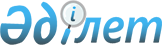 О некоторых вопросах ввоза сахара и сахара-сырца на территорию Республики КазахстанПостановление Правительства Республики Казахстан от 1 марта 2010 года №
146

      В целях реализации Решения Комиссии таможенного союза Евразийского экономического сообщества от 27 ноября 2009 года № 130 "О едином таможенно-тарифном регулировании таможенного союза Республики Беларусь, Республики Казахстан и Российской Федерации" Правительство Республики Казахстан ПОСТАНОВЛЯЕТ:



      1. Утвердить прилагаемые:



      прогнозный баланс производства и потребления сахара в Республике Казахстан на 2010 год;



      объем тростникового сахара-сырца без вкусо-ароматических или красящих добавок (код ТН ВЭД ТС 1701 11) (далее - сахар-сырец), ввоз которого осуществляется без уплаты таможенных пошлин в таможенном режиме выпуска товара для свободного обращения на территорию Республики Казахстан на 2010 год.



      2. Министерству экономического развития и торговли Республики Казахстан осуществлять выдачу разрешений по форме, утвержденной Соглашением о правилах лицензирования в сфере внешней торговли товарами от 9 июня 2009 года, в пределах утвержденного объема по согласованию с Министерством сельского хозяйства Республики Казахстан на основании контракта между поставщиками сахара-сырца с предприятиями производителями сахара, перечень которых указан в приложении к настоящему постановлению, о целевом назначении ввозимого сахара-сырца.

      Сноска. Пункт 2 с изменениями, внесенными постановлением Правительства РК от 14.07.2010 № 714 .



      3. Комитету таможенного контроля Министерства финансов Республики Казахстан осуществлять таможенное оформление и взимание таможенных пошлин с импорта сахара-сырца, ввозимого в таможенном режиме выпуска товаров для свободного обращения:



      на основании разрешений, выдаваемых Министерством экономического развития и торговли Республики Казахстан, по нулевым ставкам ввозных таможенных пошлин;



      без разрешений, выдаваемых Министерством экономического развития и торговли Республики Казахстан, по ставкам ввозных таможенных пошлин, указанным в Едином таможенном тарифе таможенного союза.

      Сноска. Пункт 3 с изменениями, внесенными постановлением Правительства РК от 14.07.2010 № 714 .



      4. Министерству иностранных дел Республики Казахстан в двухнедельный срок уведомить Секретариат Интеграционного комитета Евразийского экономического сообщества о принимаемых Правительством Республики Казахстан мерах регулирования внешнеторговой деятельности.



      5. Настоящее постановление вводится в действие после первого официального опубликования.      Премьер-Министр

      Республики Казахстан                       К. Масимов

Утвержден         

постановлением Правительства

Республики Казахстан   

от 1 марта 2010 года № 146 

Прогнозный баланс производства и потребления сахара

в Республике Казахстан на 2010 год

Утвержден          

постановлением Правительства

Республики Казахстан   

от 1 марта 2010 года № 146 

Объем тростникового сахара-сырца без вкусо-ароматических или

красящих добавок (код ТН ВЭД ТС 1701 11), ввоз которого

осуществляется без уплаты таможенных пошлин в таможенном режиме

выпуска товара для свободного обращения на территорию

Республики Казахстан на 2010 год

Приложение        

к постановлению Правительства

Республики Казахстан  

от 1 марта 2010 года № 146 

Перечень предприятий - производителей сахара
					© 2012. РГП на ПХВ «Институт законодательства и правовой информации Республики Казахстан» Министерства юстиции Республики Казахстан
				№ п/пНаименование2010 год1Производство сахарной свеклы, тонн200 000,02Производство сахара:464 002,0тростниковый сахар, тонн440 002,0свекловичный сахар, тонн24 000,03Объем сахарного тростника, необходимого

для производства сахара, тонн463 160,04Импорт сахара белого60 017,05Экспорт сахара белого9 782,56Потребление514 236,5Код ТН

ВЭДНаименование2010 год1701 11Тростниковый сахар-сырец без вкусо-ароматических

или красящих добавок, тонн463 160№

п/пНаименование предприятия - производителя сахара1Акционерное общество "Алматы Канты"2Акционерное общество "Кант"3Акционерное общество "Алматинский Сахар"4Товарищество с ограниченной ответственностью "Меркенский

сахарный завод"5Акционерное общество "Коксу-Шекер"6Товарищество с ограниченной ответственностью "АЛАКОЛЬ ШЕКЕР"7Товарищество с ограниченной ответственностью "INVESTMENT

MANAGEMENT Ltd"